St Breward School PTA Meeting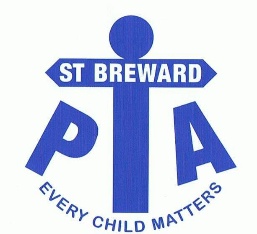 Welcome and ApologiesApologise notedReview of previous minutesA discussion was held on the success of the Christmas fayre and it has been agreed that for Christmas 2020 there will not be a bric’a’brac stall as it has fallen out of favour over the last couple of years and leads to more work after Christmas for members of the committee having to sort out the items and disperse them to charity shops etc. Also discussed was the lack of a Christmas hamper in 2019 and weather this lead to less ticket sales or not? It was suggested to look back on figures for the last two years for a comparison if possible. A consideration for this year could be a top prize (expensive fizz or family day out voucher) instead of a hamper as this causes extra work and financial outlay that may bring little benefit.It seems that the present wrapping was widely enjoyed by everyone, bar one complaint from a parent. The only general request from the wider school community is that could the presents in future years be more of a nature of items to keep instead of chocolate/edible. We have taken this on board and will endeavour to start collecting gifts as and when we see them so prices will not be inflated by Christmas. It is also noted that we require cellotape dispensers for the amount of wrapping stations as it is a fiddly job at what is quite a manic and rushed time. Big thank you to Abi and Laura for the great hall decorations for the Christmas Play. Abi has offered to take on this yearly job as she very much enjoys it, which is very much appreciated.FinanceFinances were widely covered in our AGM which was held immediately before this meeting. It has been asked by Mr Brewer if funds could be made available for Dolphins class for a workshop/trip to The Eden Project at the cost of £120 and for £300 for the gymnasium sessions at Wadebridge again this year. We agreed to this spending.Ten TorsThis years Ten Tors was discussed Sarah and Susan would be happy to do again but we feel that we would not be able to get a decent amount of sponsors again this year. We have decided to ask the wider school community if there is anyone who wishes to do the walk for the school this year as we feel that would be a better way of earning more money for the PTA. Jo will put information on the next school newsletter. We did discuss that a couple of years ago the whole school did a sponsored walk up Alex tor and weather we could do something similar with sponsor money going to the school which could run alongside sports relief week.Easter Egg HuntWe are passionate amount doing something for Easter 2020 we have disscused quite a few ideas but are leaning towards a letter hunt around the village. Selling entry forms/map on Friday 27th March for £1 after school which will run alongside a cake sale within school which is being held to raise money for a different cause. Entrants will  be asked to seek letters spelling an Easter related phrase from around the village over the Easter holiday. And return the form to school to receive a small Easter related prize. All correct forms returned get put into a raffle to win a £10 Amazon voucher which will be picked at random on Friday 17th April after school. Pub Quiz 2020Kim has been successful in booking the pub quiz for Friday 12th June 2020.Bags 2 schoolWe would like to book another date for bags for school, the details we thought were held by Becky but sadly this does not seem to be the case. I have this morning emailed them in hope they can give me our registration details again and to tell me how to book another date as I haven’t been involved with this part before. I will update you via the WhatsApp group if and when I hear from them.Garden Party The date for the garden party this year will be Saturday 16th May. In a difference to previous years there will be not be an entry fee as it is felt that it may put people off and we would like it to become more of a community event not just a school event.  We will still have live music and this is being booked in the very near future by Jo the fee for this is normally around £250. We have talked about what to have to keep children and adults entertained and happy. We agree the bbq and the refreshments tent are both potentially good earners. We have decided that as we have a license to sell alcohol we will run the bar ourselves this year instead of asking for outside help. We feel that our small team could man both the bbq and refreshments tents well. Last year there were complaints from parents as the bouncy castle cost quite a lot of money for a limited time but was a big hit with the children. We are going to research to see if there is another company/person who can supply similar for a fee paid by us. We require them to hold their own insurance as not to complicate things. If this is possible we could them perhaps sell wrist bands for the afternoon at a fixed price. Or as in previous years there has be a circus skills workshop run on this afternoon for children. We could consider doing both or maybe just one. Further discussion is required at the next meeting to formulate a plan of action. Its also been brought to my attention since the meeting that face painting was quite a big hit at last years garden party so I think we need to consider this too. And also that we need to have better provision for childrens drinks in the refreshments tent and maybe ice creams too depending on the weather.We need to make sure that our summer raffle is fully stocked with as many great prizes as possible to encourage good ticket sales. Abi has kindly offered to start making contact with potential donors by email etc. I have found a previous years list of prizes in the inherited secretary’s folder. I have sent this list to Abi in the hope it will give her a good starting point to build form.AOB None discussed.Date for next meeting Tuesday 25th February at 2pm at St Breward School.DateTuesday 28th January 2020Time2pmLocationSt Breward SchoolChairSusan SammAttendeesSusan Samm, Sarah Vincent, Jo Best, Kim Burnard, Abi Nankivell, Jane Moore, Michelle Coleman, Helen WardApologiesBecky Biddick